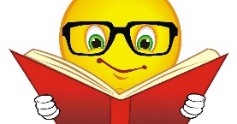 Orientaciones para trabajo semanala distanciaProfesora: CATALINA NARANJO L.                                                                Teléfono: +56988942080    Correo:catalinaranjolopez@gmail.comAsignatura: MATEMÁTICA   Curso: 8° Básico    Semana: del 3 al 7 de Agosto.Unidad 1:  La era digital – Potencias y Raíz cuadrada.Objetivo de la Clase: Comprender el concepto de potencia.Indicaciones para el trabajo del estudiante:POTENCIAS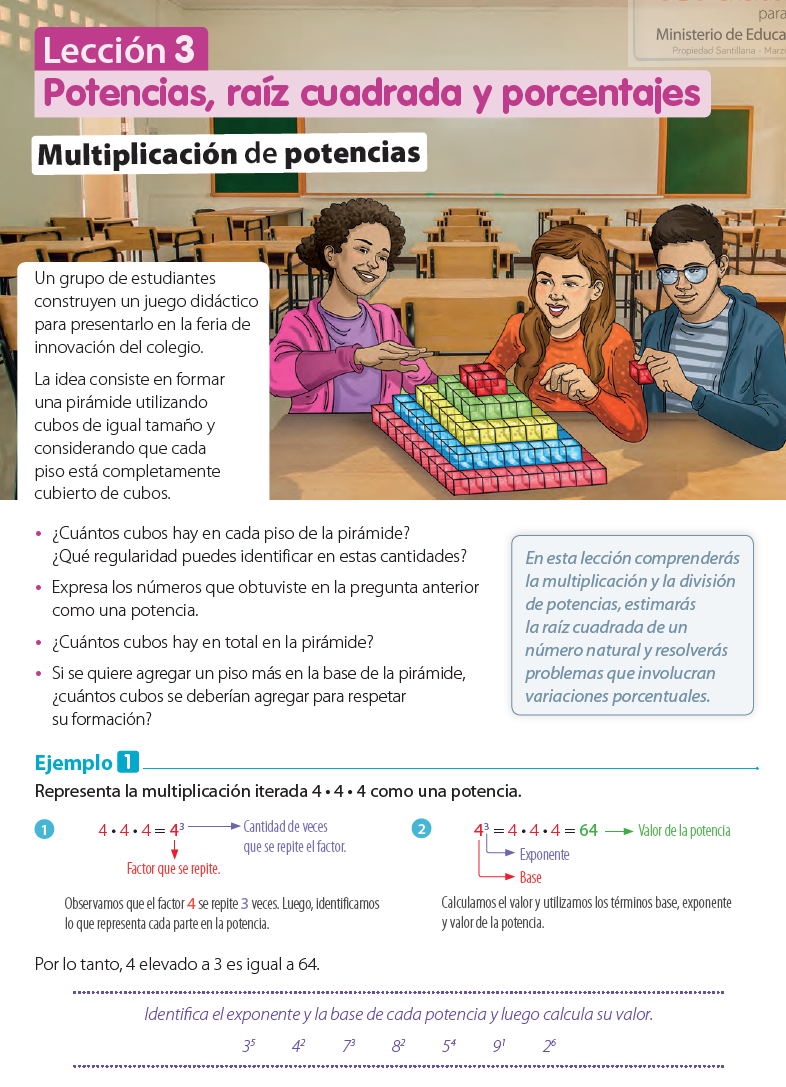 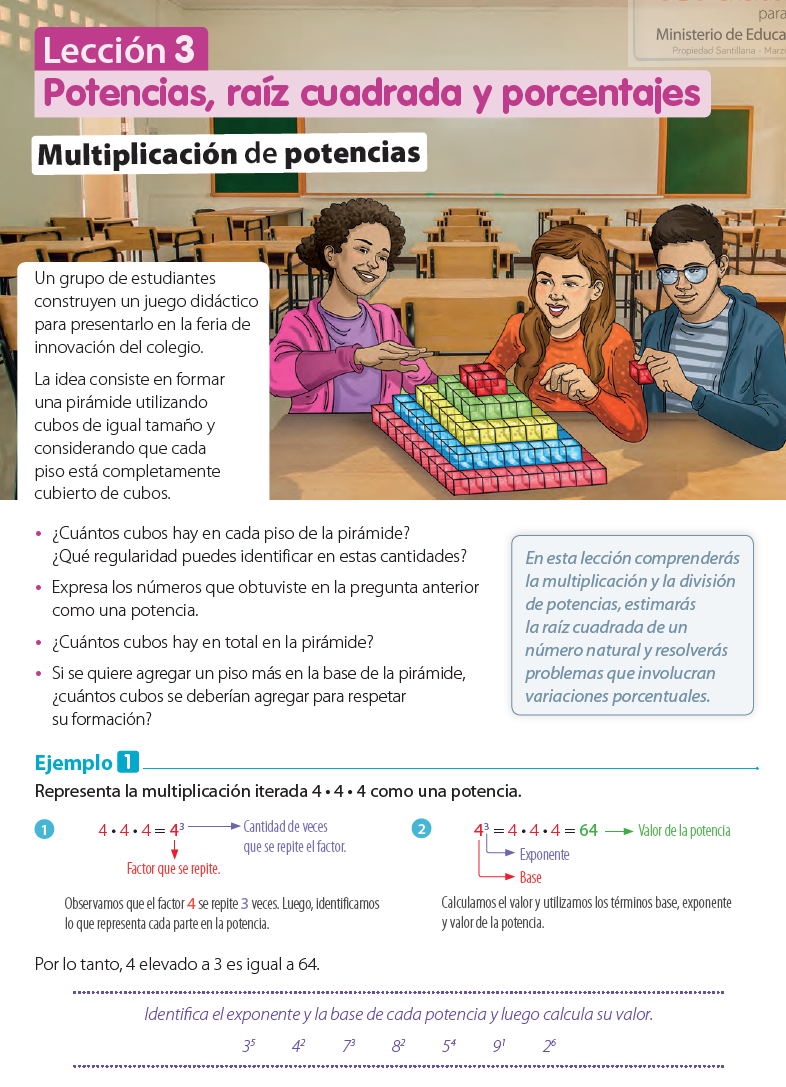 Esta semana iniciamos con las potencias, su definición, sus elementos y sus propiedades. Deben leer y responder las preguntas y ejercicios de la página 38 de su texto escolar. Recuerden también que los días Martes a las 15:00 horas. (semana por medio), estamos impartiendo clases online por la Aplicación Zoom.Cualquier consulta pueden escribirme al correo o bien llamarme al número de teléfono que están arriba.  Saludos cordiales, atte. Profesora Catalina.